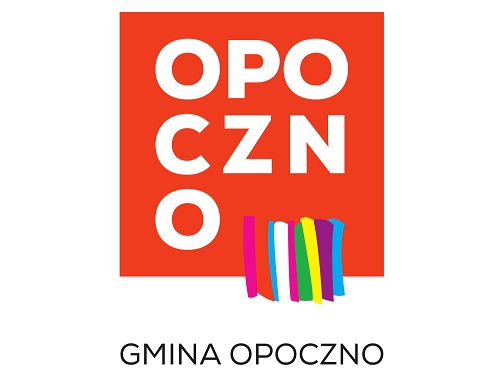 ZAŁĄCZNIK NR 1ZGODA NA PRZETWARZANIE DANYCH OSOBOWYCHJa …………………………………………………………………………………………………………………………………………………………………
zgodnie z art.6 ust.1 lit. a ogólnego rozporządzenia o ochronie danych osobowych z dnia 27 kwietnia 2016 r. (Dz. Urz. UE L 119 z 04.05.2016) wyrażam zgodę na przetwarzanie moich danych osobowych podanych w formularzu zgłoszeniowym do Konkursu na Najlepszego Sportowca Roku 2019 Gminy Opoczno oraz Konkursu na Najlepszego Trenera Roku 2019 Gminy Opoczno przeprowadzonego zgodnie z regulaminem . Zgadzam się aby moje dane  zostały upublicznione na potrzeby realizacji i promocji , na stronach www, w powstałych publikacjach oraz za pośrednictwem wszelkich pozostałych mediów/kanałów dystrybucji informacji tylko i wyłącznie w kontekście konkursu.…………………………………………………     							…….……………….……………..……………………………                    miejscowość i data                           			       			           podpis  osoby wyrażającej zgodęOŚWIADCZENIE O WYRAŻENIU ZGODY NA WYKORZYSTYWANIE WIZERUNKUJa …………………………………………………………………………………………………………………………………………………………………
na podstawie art. 81 ust. 1 z dnia 4 lutego 1994r (Dz. U. z 2006r., nr. 90, poz. 631 z późn. zm.) o prawie autorskim i prawach pokrewnych oświadczam, że wyrażam zgodę na nieodpłatne, wielokrotne rozpowszechnianie mojego wizerunku poprzez publikację zdjęć  oraz  materiału  wideo  przez  Gminę  Opoczno  ul. Staromiejska 6,  26-300 Opoczno ,  na stronach www,  w powstałych publikacjach oraz za pośrednictwem wszelkich pozostałych mediów/kanałów dystrybucji informacji tylko i wyłącznie w kontekście Konkursu na Najlepszego Sportowca Roku 2019 Gminy Opoczno oraz Konkursu na Najlepszego Trenera Roku 2019 Gminy Opoczno przeprowadzonego zgodnie z regulaminem.Jednocześnie oświadczam, że zdjęcia i materiały nie naruszają moich dóbr osobistych. Niniejsza zgoda nie jest ograniczona czasowa ani terytorialne. Wizerunek  może  być użyty do  różnego rodzaju form elektronicznego przetwarzania obrazu, kadrowania i kompozycji, bez obowiązku akceptacji  produktu końcowego, lecz nie w formach obraźliwych lub ogólnie uznanych za nieetyczne.Zrzekam się niniejszym wszelkich roszczeń, w tym również o wynagrodzenie (istniejących i przyszłych) względem Gminy Opoczno z tytułu wykorzystania mojego wizerunku na potrzeby jak w oświadczeniu.…………………………………………………     							…….……………….……………..……………………………                    miejscowość i data                           			       			           podpis osoby wyrażającej zgodę          3.OŚWIADCZENIE O ZAPOZNANIU SIĘ Z REGULAMIN KONKURSUJa…………………………………………………………………………………………………………………………………………….Oświadczam, że zapoznałam/em się z Regulaminem Konkursu na Najlepszego Sportowca Roku 2019 Gminy Opoczno oraz na Najlepszego Trenera Roku 2019 Gminy Opoczno, stanowiącym załącznik nr 1 do Zarządzenia Burmistrza Opoczna z dnia 31 grudnia 2019 roku Nr 256/2019 oraz wyrażam zgodę na zastosowanie jego postanowień.………………………………..                                                                                  …………………………………………………….                                                                                                                                    Podpis osoby wyrażającej zgodęMiejscowość i data